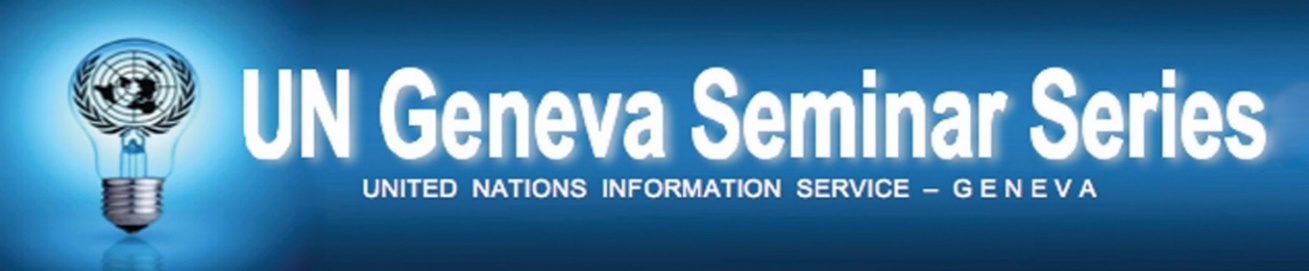 11ème Edition du 
Cycle de séminaires des Nations Unies à GenèveOrganisé en collaboration avec laCommission économique pour l’Europe des Nations Unies « Pollution atmosphérique : causes, effets et solutions »	Lundi 25 novembre 2019 Salle XVI, Palais des Nations8h30 :	Palais des Nations, Prégny Gate, 14 avenue de la Paix. 	Un membre du Service de l’information vous accueillera au bureau de sécurité.9h30 :	Bienvenue et introduction	M. Rhéal LeBlanc, Chef, Section de la presse et des relations extérieures, Service de l’information	M. Marco Keiner, Directeur, Division de l’environnement, Commission économique des Nations Unies pour l’Europe10h00 : 	Porte 39 : Visite guidée gratuite du Palais des Nations, Office des Nations Unies à GenèveModerator : 	M. Alexandre Carette, Chargé de presse, Service de l’information des Nations Unies 	LES DEFIS11h15 :	Les facteurs de la pollution atmosphériqueM. Jean-Michel Fallot, Maître d’enseignement de recherche, Faculté des géosciences et de l’environnement, Université de LausanneDr Christoph Hüglin, Chef, Réseau suisse de surveillance de la pollution atmosphérique (NABEL), Laboratoire fédéral suisse de science et technologie des matériaux13h30 :	Les conséquences de ce fléau atmosphériqueM. Krzysztof Olendrzysnki, Spécialiste principal des affaires environnementales, Convention sur la pollution atmosphérique transfrontière à longue distance, Division de l'environnement, Commission économique des Nations Unies pour l'EuropeDr. Sophie Gumy, Initiative sur la santé en milieu urbain, Organisation mondiale de la santéLES SOLUTIONS14h30 :	Que peut faire la communauté internationale pour réduire la pollution atmosphérique ?Mme Carolin Sanz Noriega, Spécialiste des affaires environnementales, Convention sur la pollution atmosphérique transfrontière à longue distance, Division de l'environnement, Commission économique des Nations Unies pour l'EuropeMme Claudia Volosciuk, Division de la recherche en sciences atmosphériques, Organisation météorologique mondialeM. Nathan Borgford-Parnell, Coordonnateur, Groupe consultatif scientifique et affaires scientifiques, Coalition pour le climat et l'air pur16h00 :  	Aux niveaux national et local : Les secteurs peuvent-ils faire la différence ?	M. Richard Ballaman, Chef, Section Qualité de l’air, Office fédéral de l’environnementM. Pierre Kunz, Adjoint de direction, Service de protection de l’air, Etat de Genève17h00 :	Clôture et remise des certificats